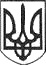 РЕШЕТИЛІВСЬКА МІСЬКА РАДАПОЛТАВСЬКОЇ ОБЛАСТІРОЗПОРЯДЖЕННЯ21  жовтня  2019 року   			                                                                № 330Керуючись пп.1 п. „а” ст. 32 Закону України „Про місцеве самоврядування в Україні”, листом Полтавського обласного інституту післядипломної педагогічної освіти ім. М.В. Остроградського  від 01.10.2019 № 01-22/1133 “Про проведення обласного науково-практичного семінару “Моделі професійного зростання вчителя ХХІ століття”, беручи до уваги наказ директора Опорного закладу “Решетилівський ліцей імені І.Л. Олійника” від 18.10.2019 № 21 „Про  участь директора опорного закладу “Решетилівський ліцей імені І.Л. Олійника Решетилівської міської ради” у науково-практичному семінарі”,ЗОБОВ’ЯЗУЮ: 1. Відділу бухгалтерського обліку, звітності та адміністративно-господарського забезпечення виконавчого комітету Решетилівської міської ради забезпечити оплату витрат на відрядження Кругового Віктора Івановича,  директора Опорного закладу „Решетилівський ліцей імені І.Л. Олійника Решетилівської міської ради”, який  відряджається до  м. Полтава, терміном на 1 календарний день, 22 жовтня  2019  року,  для участі у науково-практичному семінарі, після повернення та оформлення авансового звіту, у порядку та строки передбачені законодавством України.            2. Контроль за виконанням розпорядження залишаю за собою.Секретар міської ради				                                   О.А. ДядюноваПро відшкодування витратна відрядження